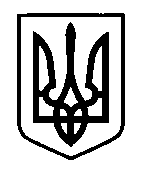 УКРАЇНАПрилуцька міська радаЧернігівська областьУправління освіти Про організацію роботи з питань запобіганняі протидії насильству та булінгу в закладахзагальної середньої освіти №№2,6   Відповідно до розділу 5 Положення про Управління освіти Прилуцької міської ради, затвердженого рішенням міської ради (72 сесія  7 скликання) від 15 вересня 2020 року №15, наказу управління освіти від 30 грудня 2022 року №136 «Про Колегію управління освіти Прилуцької міської ради», протоколу колегії управління освіти від 27 квітня 2023 року №2, з метою запобігання насильства, булінгу (цькуванню) в освітньому середовищіНАКАЗУЮ:Директорам закладів освіти:Забезпечувати виконання частини третьої статті 26 Закону України «Про освіту», наказів Міністерства освіти і науки України від 28.12.2019 №1646 «Деякі питання реагування на випадки булінгу (цькування) та застосування заходів виховного впливу в закладах освіти», від 26.02.2020 №293 «Про затвердження Плану заходів, спрямованих на запобігання та протидію булінгу (цькуванню) в закладах освіти».                                                                                                               ПостійноВчасно викладати інформацію та документи щодо протидії булінгу (цькуванню) відповідно до статті 30 Закону України «Про освіту» від 05.09.2017 № 2145-VIII.Сприяти співпраці з Прилуцьким відділом поліції, службою у справах дітей міської ради, центру соціальних служб у справах сім`ї, дітей та молоді тощо щодо попередження насильства та булінгу в освітньому середовищі.Продовжити превентивну роботу із запобігання насильства, булінгу (цькуванню) з усіма учасниками освітнього процесу. Контроль за виконанням наказу залишаю за собою.В.о. начальника управління освітиміської ради                         						Тетяна ГУЛЯЄВА 27 квітня 2023 рокуНАКАЗм. Прилуки№47         